Dansk Politihundeforening Område 5                           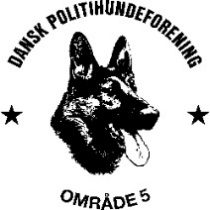 v/ Kasserer Pia Christiansen,  mobil 29278356 Piahund@mail.dkBank: Danske Bank reg: 9570    kontonummer: 12219598Kørselsafregning Område 5202__Navn: __________________________________Har i min egenskab af: ______________________________ i Område 5kørt i egen bil reg.nr. _________________ kørt tilKørte km i alt __________ à kr. 2,25     I alt kr. ______________Indsættes på konto: reg.nr.________ konto nr. _____________Kørselsregnskab bedes venligst tilsendt områdekassereren senest 14 dage efter afholdelse. VH Pia ChristiansenDatoArrangementStedKørte km.